Лучшие муниципальные практики Ивановской области 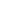  Владимир Путин приезжал в Иваново на заседание Совета при Президенте РФ по развитию местного самоуправления.  Перед началом мероприятия Павел Коньков презентовал первому лицу государства достижения муниципалитетов области.В числе лучших практик региона – управление водоснабжением и водоотведением г. Иваново, туристический проект «Волжская Ривьера», индустриальный парк «Родники», проект «Электронная школа» и «Электронный муниципалитет».Президент России Владимир Путин обратил внимание на проект развития сети МФЦ в регионе.Павел Коньков сообщил, что сегодня в регионе работает восемь учреждений. «По плану в этом году в Ивановской области ожидается открытие ещё восьми МФЦ. Кроме того, в ближайшее время дополнительно два центра появятся в Иванове», – добавил он.Таким образом, сеть МФЦ в регионе будет насчитывать 18 учреждений. Также Павел Коньков отметил, что большинство из представленных на презентации проектов реализовано в областном центре.«Президенту страны были продемонстрированы лучшие практики, собранные со всей области, однако больше всего успешных проектов сейчас работает в Иванове. Часть из них отражена на выставочном стенде», – уточнил он.Управление водоснабжением и водоотведением г. ИвановоБлагодаря проводимой модернизации режим водоснабжения и водоотведения в Иванове полностью автоматизирован. Уставный капитал ОАО «Водоканал» составляет более одного млрд рублей. Мощности предприятия покрывают текущие потребности муниципалитета и рассчитаны на перспективу роста потребления. Тарифы на холодное водоснабжение и водоотведение являются одними из самых низких в ЦФО.В рамках совместного проекта Международного Банка Реконструкции и Развития и Министерства регионального развития Российской Федерации «Реформирование жилищно-коммунального хозяйства в Российской Федерации» в городском округе Иваново в настоящее время реализуются проекты на общую сумму более полутора млрд рублей.Межмуниципальный туристический проект «Волжская Ривьера»Концепция создания Волжского туристического кластера «Волжская Ривьера» в Ивановской области разработана в 2011 году. В её основу заложены инициативы муниципальных образований Ивановской области, на территории которых протекает река Волга.«Волжская Ривьера» на сегодняшний день объединяет сеть более чем из 30 причалов, 20 гостиниц и 50 объектов туристического показа. С момента начала реализации проекта ежегодно уверенно растет внутренний туристический поток в муниципалитетах региона. За два года он вырос на 80 тысяч и составил в 2013 году 1,33 млн человек.В проект включены город Плёс, Вичугский район, город Кинешма, Кинешемский район, город Заволжск, Заволжский район, город Юрьевец, Юрьевецкий район, город Пучеж, Пучежский район.В рамках реализации проекта благодаря федеральной поддержке успешно и эффективно реализуется механизм частно-государственного партнерства. Общий объём инвестиций в проект составил порядка пяти млрд рублей, из них более 3,5 млрд рублей – частные инвестиции, более 1 млрд рублей – федеральные средства на развитие инфраструктуры и порядка 250 млн рублей средства областного и местных бюджетов. В результате на 1 рубль государственных вложений привлечено 3 рубля частных инвестиций.Индустриальный парк «Родники»На реализацию проекта в 2010-2013 годах было направлено более 500 млн рублей бюджетных средств и 1,4 млрд рублей внебюджетных инвестиций.В 2011 году индустриальный парк «Родники» был включен в целевую программу Министерства экономического развития РФ по поддержке малого и среднего предпринимательства. В её рамках индустриальному парку было выделено более 300 млн рублей на благоустройство территории и развитие инфраструктуры.На сегодняшний день в индустриальном парке «Родники» размещено 300 тыс. кв. м производственных, офисных и вспомогательных зданий, собственная теплоэлектростанция мощностью 17 МВт и производством теплоэнергии 75 Гкал в час, электроподстанция мощностью 50 МВт и станция водоподготовки мощностью 500 куб. м в час. В индустриальном парке работает 47 предприятий-резидентов, в том числе 25 – производственного профиля. На них трудится порядка 1600 человек.Проект «Электронная школа»Ивановский лицей № 21 выбран в качестве опорной площадки по реализации проекта «Электронная школа» в регионе, опыт которого распространен на все школы города Иванова и активно транслируется в другие субъекты РФ. В настоящее время системы «электронный дневник» и «электронный журнал» функционируют во всех школах города Иваново. Все городские школы оборудованы электронными проходными, из них 10 учреждений – с установкой турникетов. Универсальную карту школьника получили 30 тысяч человек. С декабря 2013 года началась реализация проекта по использованию универсальной карты школьника для оплаты проезда в городском транспорте для детей из многодетных семей: 1600 учащихся используют карты особого образца в качестве проездного билета.Проект «Электронный муниципалитет»Для упрощения коммуникации «гражданин-муниципалитет» и повышения её эффективности администрация города Иваново реализовала программу «Электронный муниципалитет». Все обращения граждан вне зависимости от их типа фиксируются в электронных ресурсах городской администрации. При этом гражданину предоставляется выбор наиболее удобной формы коммуникации: через расположенные в библиотеках всех районов города информационные киоски, электронную приёмную, интерактивную карту «Мой город», социальные сети, в виде письменных обращений и на личных приёмах.Полученная от граждан информация формирует портфель наиболее острых, социально-значимых проектов. Данные проекты оформляются в виде целевых муниципальных программ, которые разрабатываются подразделениями администрации также при активном участии общественности города.На территории г. Иваново работает многофункциональный центр предоставления услуг (далее – МФЦ). Ежедневно МФЦ обслуживает около 800 человек. Жители имеют возможность получить здесь весь комплекс наиболее значимых услуг в сфере жилищно-коммунального хозяйства, жилищной политики, архитектуры и строительства, социальной защиты. Все сотрудники МФЦ, оказывающие эти услуги, являются универсальными специалистами.